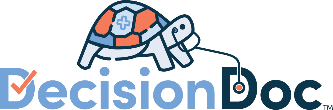  Text Templates Open Enrollment Hi HWI Employees! Open Enrollment is fast approaching, and we know that selecting the right plan can be difficult. Decision Doc is here to help! You’ll answer a few basic questions and receive a detailed report showing which plan is optimal for you and your family. It’s free, easy, and completely confidential. Head over to www.myhealthmath.com/thinkhwi2023 to get started.You’ve seen the flyers and emails - Decision Doc is available now! It’s quick, easy, and gives you instant health plan guidance. Ensure that you are in the optimal health plan for the 2023 plan year by using the free and confidential tool. Check it out at: www.myhealthmath.com/thinkhwi2023 Planning upcoming life changes? Use Decision Doc to ensure your health plan provides the coverage you need. Answer some basic question about your upcoming medical usage and let Decision Doc do the rest! You’ll receive a personalized report that matches you to an optimal health plan. Get started today: www.myhealthmath.com/thinkhwi2023